Recall Cases Summary – China (Last Update Date: 31 July 2023)DateProvinceProduct Categories Hazard Image 3-Jul-2023GuangxiSingle-layer JumpsuitFabric / Textile / Garment / Home TextileInjury Hazard, Safety Risk Hazard/5-Jul-2023GuangxiDouble Bear Rope RomperFabric / Textile / Garment / Home TextileEntanglement Hazard, Safety Risk Hazard/5-Jul-2023HubeiBedside CabinetFurnitureChemical Hazard, Health Risk Hazard/6-Jul-2023ShandongBaby CloakFabric / Textile / Garment / Home TextileEntanglement Hazard, Strangulation Hazard, Suffocation Hazard, Choking Hazard/6-Jul-2023ShandongPeach Full Print Scarf SkirtFabric / Textile / Garment / Home TextileStrangulation Hazard, Suffocation Hazard/6-Jul-2023ShandongSports Life Short-sleeved RomperFabric / Textile / Garment / Home TextileSkin Irritation Risk, Risk of Allergy, Strangulation Hazard, Suffocation Hazard/6-Jul-2023ShandongBaby Ring Leg ApronFabric / Textile / Garment / Home TextileEntanglement Hazard, Strangulation Hazard, Suffocation Hazard/6-Jul-2023ShandongSmall Square Sling SetFabric / Textile / Garment / Home TextileStrangulation Hazard, Suffocation Hazard/7-Jul-2023GuangdongDisinfection and Cleaning CabinetsFurnitureBurn Hazard, Fire Hazard/7-Jul-2023GuangdongHair DryersHome Electrical AppliancesFire Hazard/7-Jul-2023GuangdongLED LightsElectrical AppliancesElectric Shock Hazard, Safety Risk Hazard/7-Jul-2023GuangdongElectric Ceramic StovesHome Electrical AppliancesElectric Shock Hazard, Safety Risk Hazard/7-Jul-2023GuangdongSurveillance CamerasComputer / Audio / Video / Other Electronics & AccessoriesElectric Shock Hazard, Fire Hazard/7-Jul-2023GuangdongSurveillance CamerasComputer / Audio / Video / Other Electronics & AccessoriesElectric Shock Hazard, Fire Hazard/7-Jul-2023GuangdongDisposable Protective Masks (Non-Medical)Protective EquipmentHealth Risk Hazard/7-Jul-2023GuangdongDisposable Protective MasksProtective EquipmentHealth Risk Hazard/10-Jul-2023ShanghaiChildren's SlippersFootwearChemical Hazard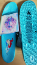 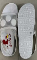 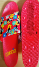 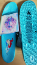 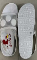 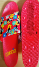 10-Jul-2023ShandongBaby BellybandFabric / Textile / Garment / Home TextileStrangulation Hazard, Swallowing Risk/10-Jul-2023BeijingAir PurifiersHome Electrical AppliancesCrushing Hazard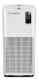 10-Jul-2023BeijingBicyclesSporting Goods / EquipmentFall Hazard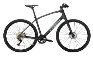 10-Jul-2023BeijingModels of Window Grille Neutral Silicone Weather-resistant AdhesiveChemicalsHealth Risk Hazard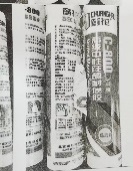 10-Jul-2023ShanghaiElectric BicycleSporting Goods / EquipmentSafety Risk Hazard, Fire Hazard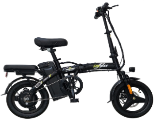 10-Jul-2023ShanghaiElectric BicycleSporting Goods / EquipmentSafety Risk Hazard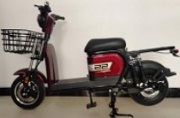 11-Jul-2023AnhuiFacial TissueHousehold ItemsHealth Risk Hazard/11-Jul-2023JiangsuSafety Ded Fence and GuardrailToys and Childcare ProductsFall Hazard, Entanglement Hazard, Swallowing Risk, Suffocation Hazard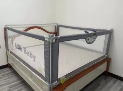 11-Jul-2023YunnanKN95 Protective MasksProtective EquipmentHealth Risk Hazard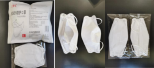 11-Jul-2023YunnanPolyethylene Blow Molding BarrelsHousehold ItemsInjury Hazard, Safety Risk Hazard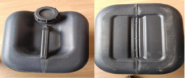 11-Jul-2023AnhuiChinese Pinyin and Chinese Character BooksStationeryCut Hazard/11-Jul-2023AnhuiElectric WarmersHome Electrical AppliancesElectric Shock Hazard, Fire Hazard/11-Jul-2023AnhuiMechanical Electric Pressure CookersHome Electrical AppliancesElectric Shock Hazard/11-Jul-2023AnhuiSpring, Autumn and Summer Student UniformsFabric / Textile / Garment / Home TextileSkin Irritation Risk/11-Jul-2023AnhuiSolid Wood CribsFurnitureFall Hazard/12-Jul-2023HunanHeatersHome Electrical AppliancesElectric Shock Hazard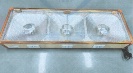 12-Jul-2023AnhuiWall-mounted Room Air ConditionersHome Electrical AppliancesFire Hazard, Safety Risk Hazard/12-Jul-2023HunanAutomatic Mahjong MachinesHome Electrical AppliancesFire Hazard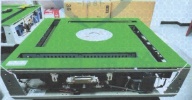 17-Jul-2023ShanghaiBaby Swim SeatSporting Goods / Equipment Safety Risk Hazard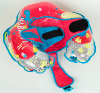 17-Jul-2023ShanghaiElectric BicyclesSporting Goods / EquipmentFire Hazard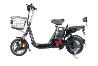 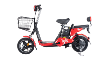 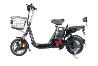 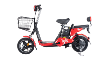 17-Jul-2023ShanghaiElectric BicyclesSporting Goods / EquipmentSafety Risk Hazard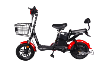 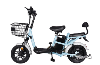 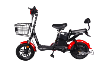 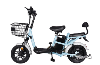 17-Jul-2023ShanghaiElectric BicyclesSporting Goods / EquipmentElectric Shock Hazard, Fire Hazard, Safety Risk Hazard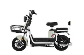 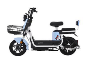 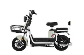 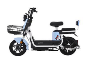 17-Jul-2023Inner MongoliaStudent ClothingFabric / Textile / Garment / Home TextileEntanglement Hazard, Safety Risk Hazard/18-Jul-2023JiangsuChildren's SeatingFurnitureSafety Risk Hazard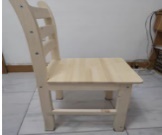 18-Jul-2023GuangxiThe Fake Two-piece SuitFabric / Textile / Garment / Home TextileEntanglement Hazard/20-Jul-2023ShanxiGlassesMedical DevicesRisk of Allergy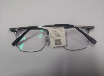 20-Jul-2023ShanxiNoodle MachineMachineryCut Hazard, Injury Hazard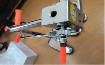 20-Jul-2023ShanxiMelamine TablewareFood Contact MaterialChemical Hazard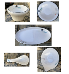 20-Jul-2023ShanxiDiamond-shaped Packaging BowlsFood Contact MaterialMicrobiological Hazard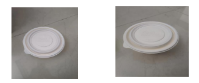 20-Jul-2023ShanxiLunch BoxFood Contact MaterialMicrobiological Hazard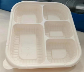 20-Jul-2023ShanxiStarch-based Lunch BoxesFood Contact MaterialMicrobiological Hazard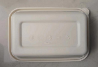 21-Jul-2023HunanWorkbooksStationeryEye Irritation Risk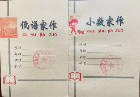 21-Jul-2023JiangsuElectric BicyclesSporting Goods / EquipmentInjury Hazard, Safety Risk Hazard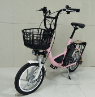 21-Jul-2023BeijingChildren's Desks and ChairsFurnitureCrushing Hazard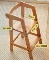 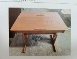 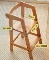 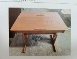 24-Jul-2023Inner MongoliaChildren's ShirtsFabric / Textile / Garment / Home TextileSwallowing Risk/26-Jul-2023JiangsuSolid Wood ChairsFurnitureHealth Risk Hazard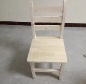 26-Jul-2023HunanA5 Leather Series WorkbooksStationeryCut Hazard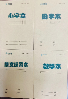 26-Jul-2023JiangsuChildren's StoolsFurnitureInjury Hazard, Health Risk Hazard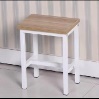 26-Jul-2023ZhejiangPortable Dry Powder Fire ExtinguishersProtective EquipmentSafety Risk Hazard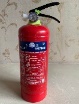 26-Jul-2023ZhejiangPortable Dry Powder Fire ExtinguishersProtective EquipmentSafety Risk Hazard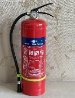 26-Jul-2023ZhejiangElectric TreadmillsSporting Goods / EquipmentCrushing Hazard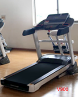 26-Jul-2023ZhejiangElectric TreadmillsSporting Goods / EquipmentCrushing Hazard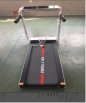 26-Jul-2023ZhejiangElectric TreadmillsSporting Goods / EquipmentCrushing Hazard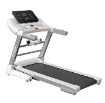 28-Jul-2023JiangsuGel PensStationeryChemical Hazard, Health Risk Hazard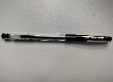 28-Jul-2023JiangsuEmbedded LED DownlightElectrical AppliancesFire Hazard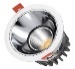 28-Jul-2023JiangsuEmbedded LED LampsElectrical AppliancesFire Hazard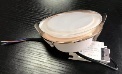 28-Jul-2023BeijingRattan Weaving Square StoolFurnitureChemical Hazard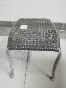 31-Jul-2023ShanghaiStrollersToys and Childcare ProductsFall Hazard, Injury Hazard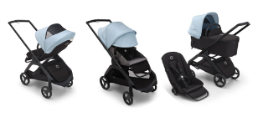 